The Courthouse will be Closed on Monday January 16, 2023, in Observance of Martin Luther King Jr. Day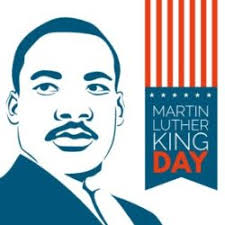 